ПРИЛОЖЕНИЕ 5Художественно-эстетическое направления деятельности«Фабрика Деда Мороза»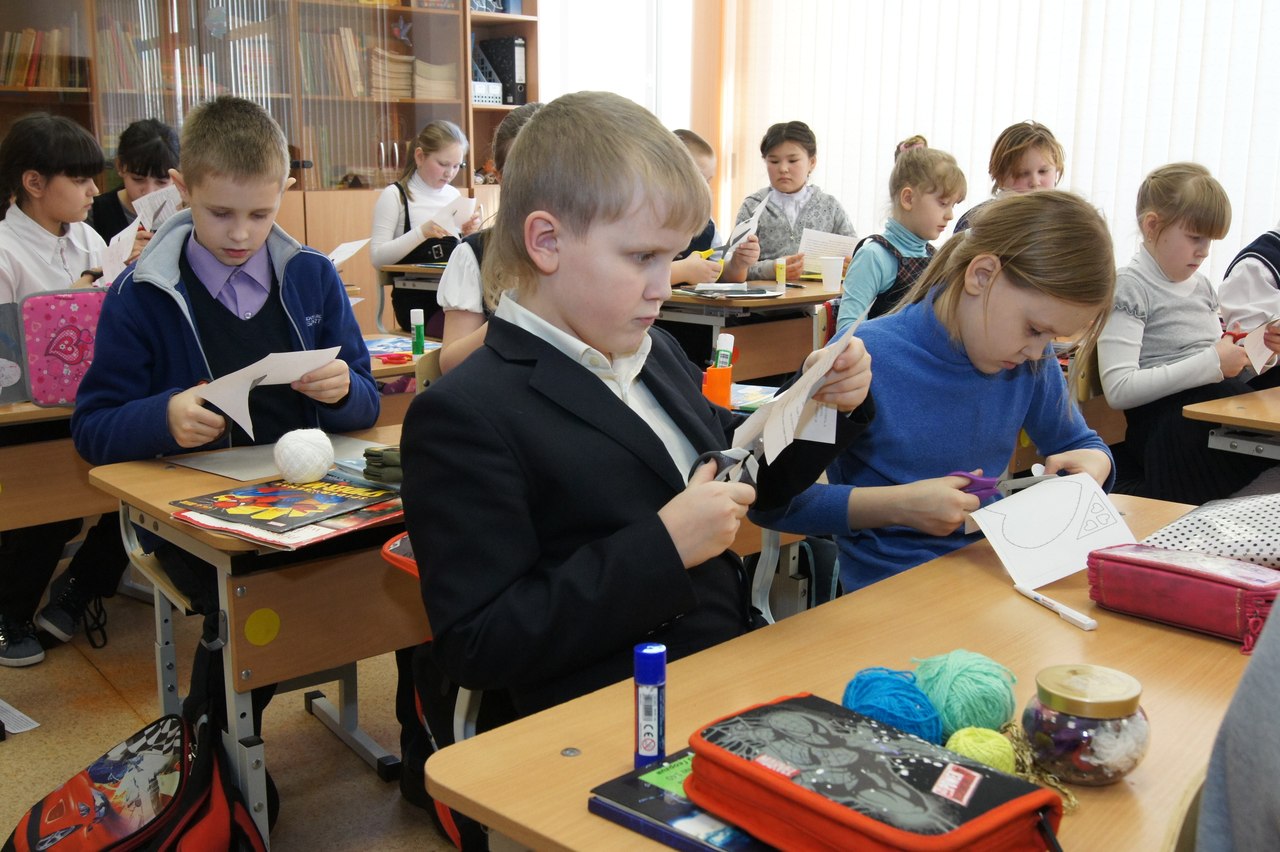 	Конкурс рисунков на асфальте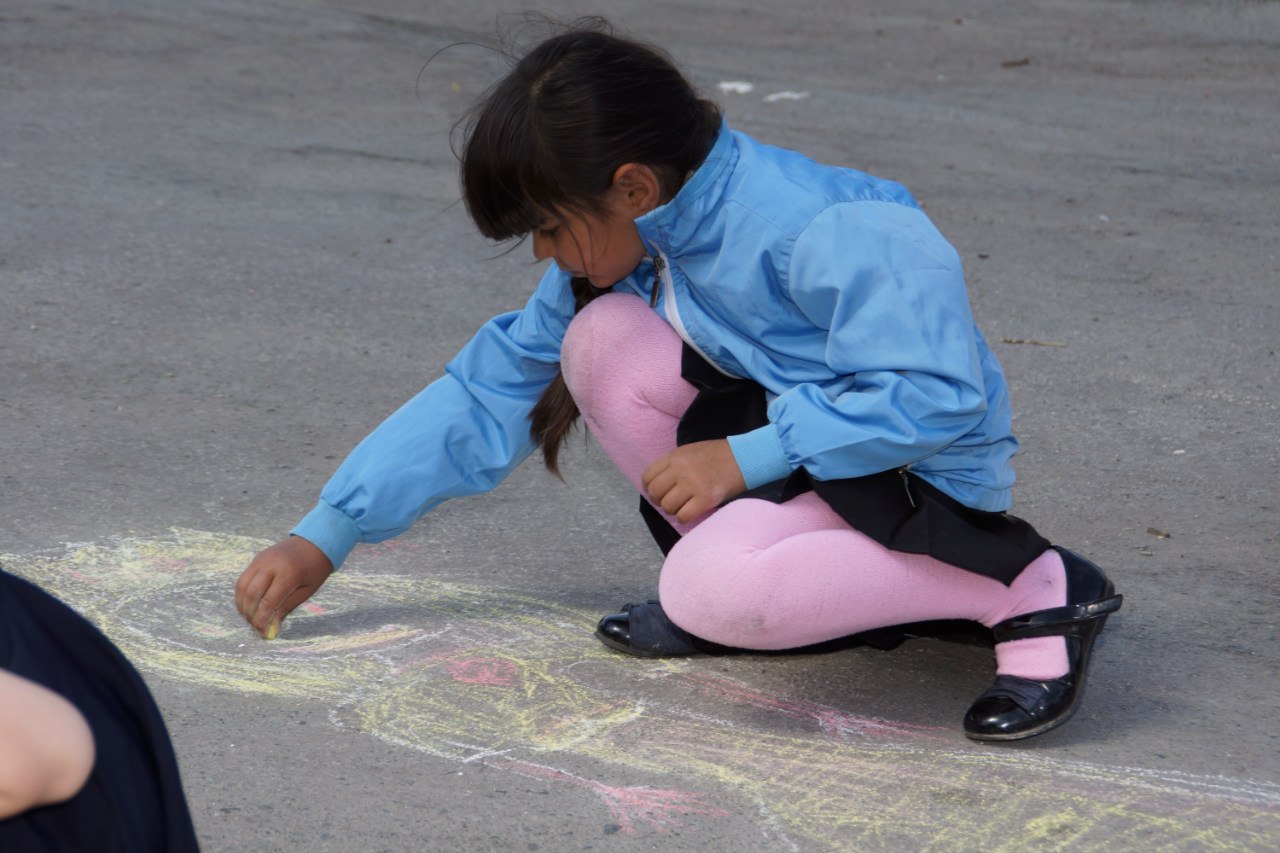 Праздник «Как-то раз под Новый год завели мы хоровод»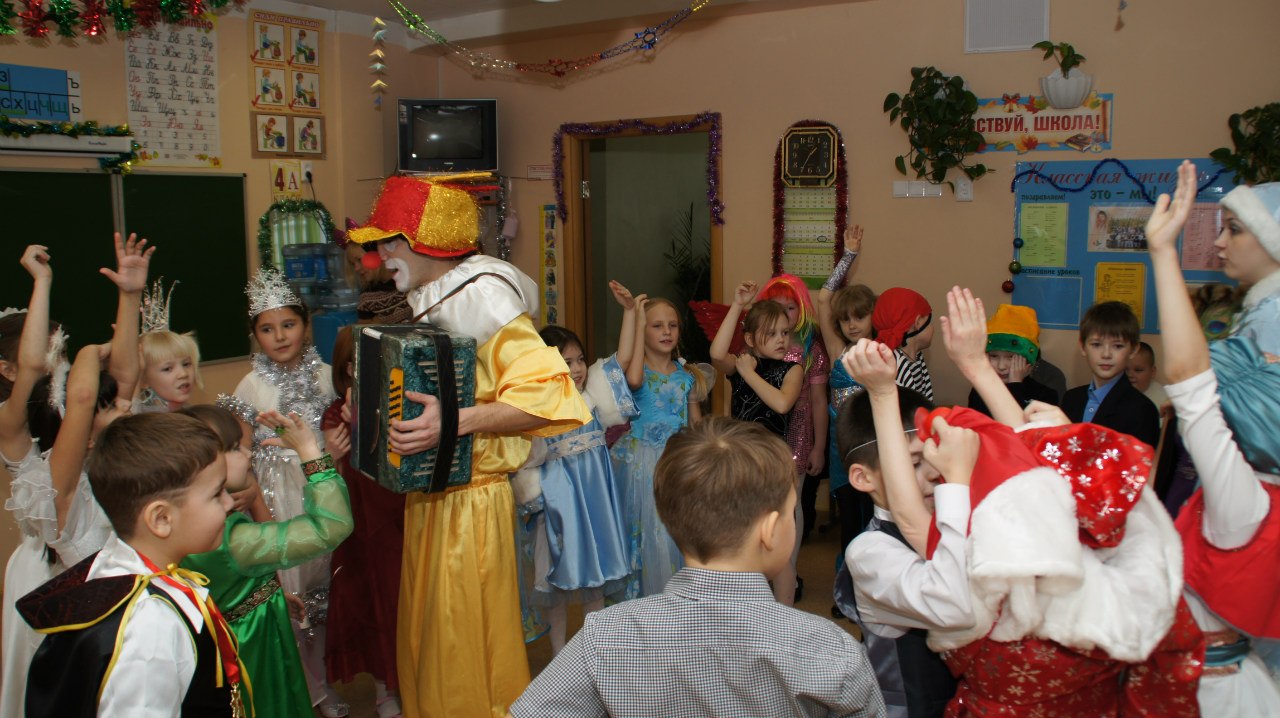 